Profesora: María Elena Andrades VirotRealizar un dibujo relacionado con el Coronavirus, colorear con colores primarios y secundarios.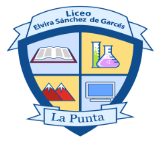 Guía  de Trabajo5° Básico.Guía  de Trabajo5° Básico.2020Liceo Elvira Sánchez de Garcés Artes Visuales2020